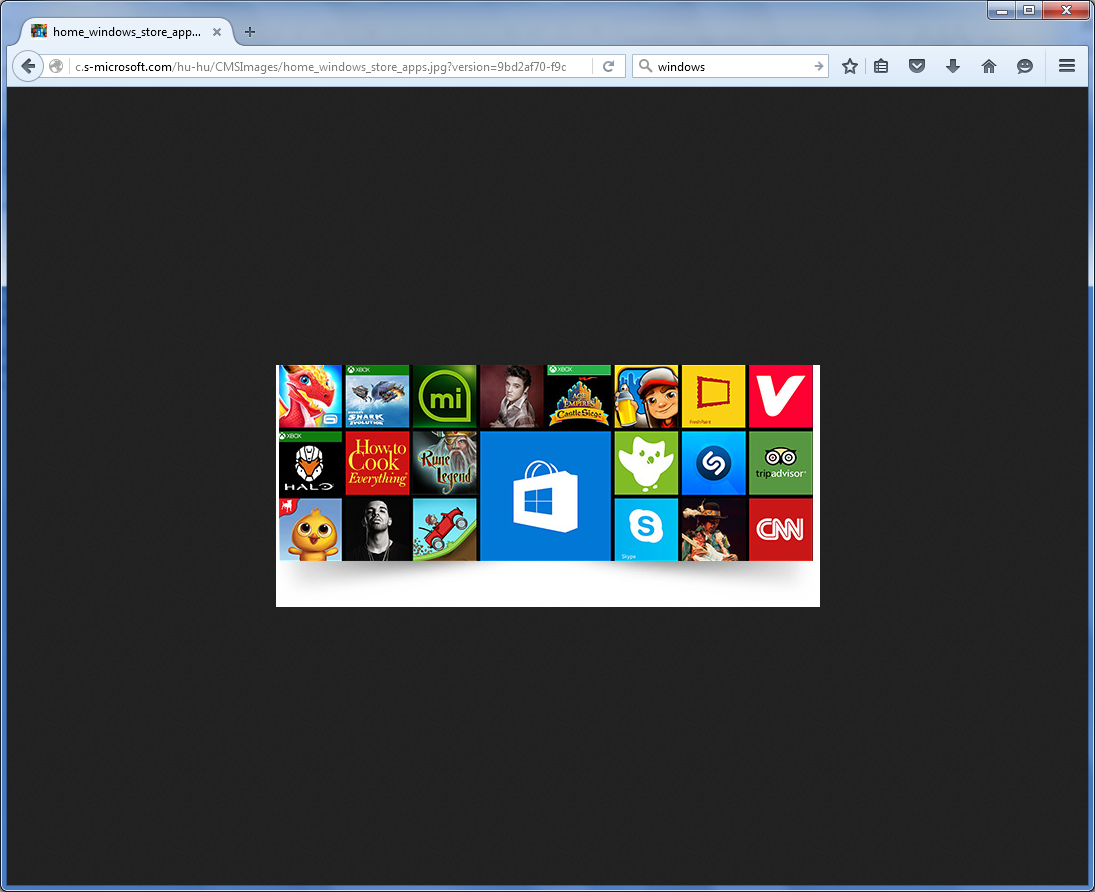 appple: 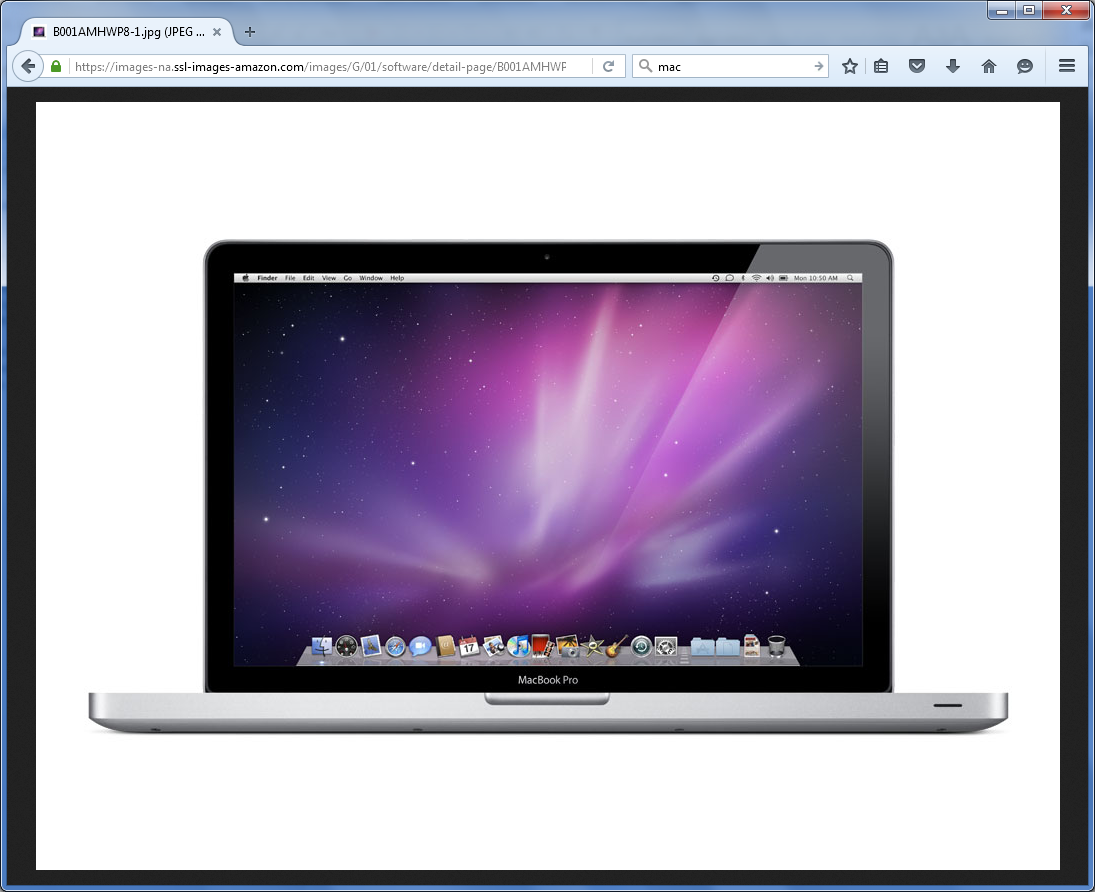 	linux: 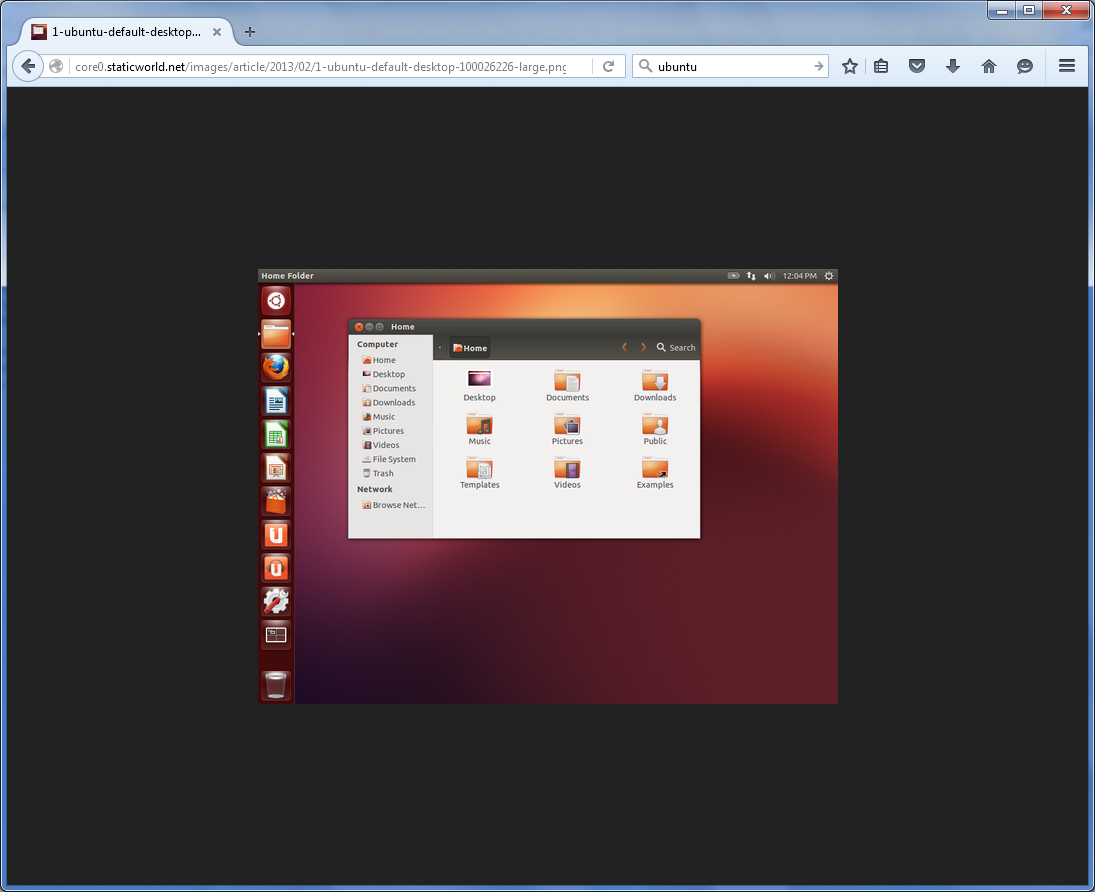 android: 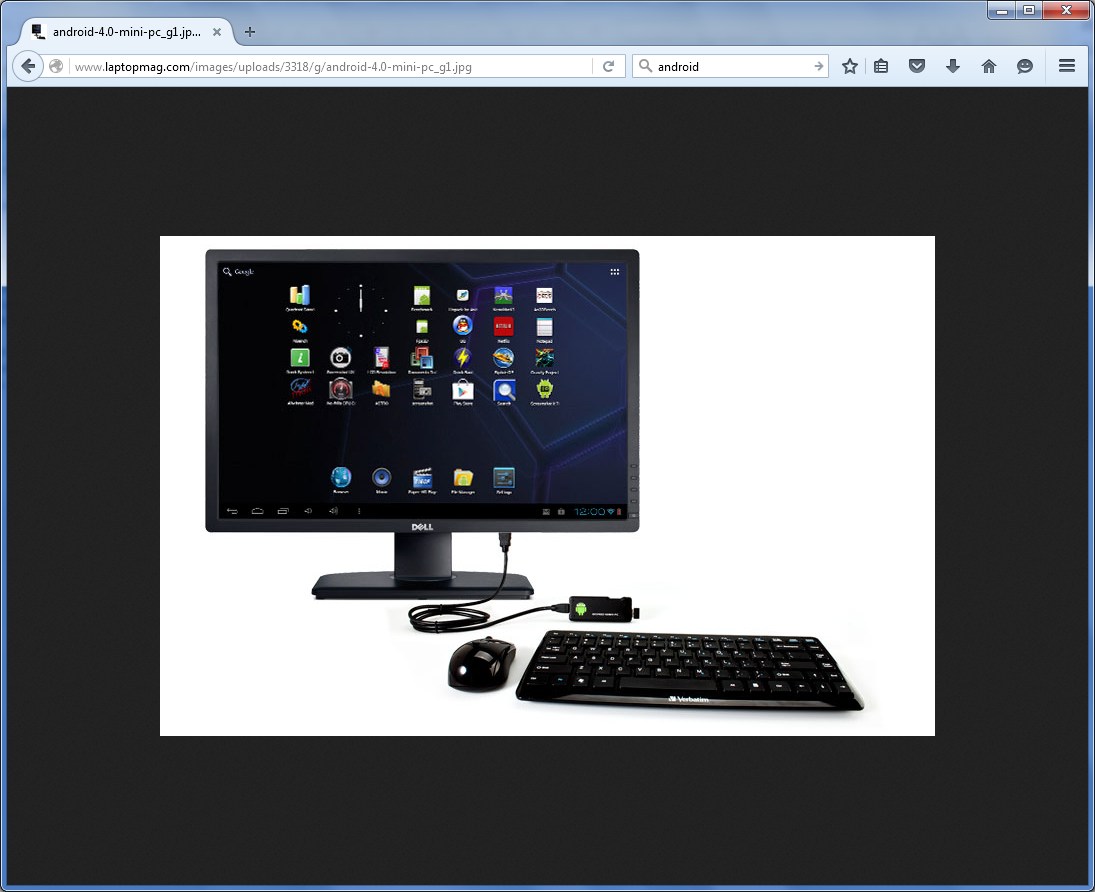 